Маленький лгунишка,или Что делать, если ребенок лжет Человек умеет думать, смеяться, говорить и… обманывать. Есть несколько причин лживого поведения ребенка: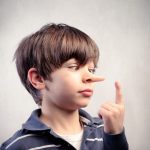 — Он врет для того, чтобы избежать наказания, попытаться скрыть свою вину.— Ребенок много фантазирует, и это вошло в привычку.— Малышу нравится  как взрослые реагируют на ложь.— Ложь для него выступает средством достижения выгоды.— Ребенок хочет сэкономить время на ненужных объяснениях.— Малыш боится, что о нем плохо подумают.— Он нуждается в похвале или проявлении любви взрослого.— Говорит не то, что думает, а то, что от него хотят услышать.— Ребенок бессилен изменить что-то в своей жизни, поэтому он выдумывает новую реальность.У всех этих причин есть одно общее свойство: в основе лежит несовершенство человека — страх, лень, недоверие или неуважение к людям. Чем духовнее человек, тем меньше у него необходимости лгать.Распознать, когда ребенок врет, можно по трем характеристикам: жестам, выражению лица (мимике) и особенностям речи. Жесты и мимика — это язык, который очень точно говорит нам о желаниях и намерениях. Например:— Нервозность, ребенок совершает лишние движения, суетится без причины.— Особенности взгляда: ускользающий взор, не смотрит в глаза.— Очень пристальный, немигающий взгляд, изучающий вашу реакцию на его слова.— Прикрывание рта рукой, как будто ребенок не хочет, чтобы лживые слова вылетели из его рта.— Неточность, путаность речи.— Многословие, отсутствие четких формулировок; говорит много и ни о чем, не отвечает на вопрос конкретно, т. е. не следует правилу: «У правды один ответ: либо да, либо нет».— Многократное повторение одной и той же мысли.— Излишняя эмоциональность, ребенок может в ответ кричать, нервничать.Рекомендации родителямОбучая ребенка честности, будьте честны сами. И Ребенок должен понимать, что вы не можете смириться с ложью и всякая неправда вам чужда. Даже умолчание для вас — тоже ложь.Чем лучше будет ребенок чувствовать себя в вашем обществе, тем более положительное представление у него сложится о себе самом и тем реже у него будет возникать желание солгать.Чаще хвалите, одобряйте ребенка, поощряйте за хорошие поступки.Если вы уверены, что ребенок лжет, постарайтесь вызвать его на откровенность и выяснить причину лжи.Найдя возможную причину лжи, постарайтесь действовать и помочь ребенку так, чтобы разрешить его проблему.Не наказывайте ребенка, если он сам сознается во лжи, дав оценку собственному поступку. Если сказали, что не будете ругать за то, что он натворил, — значит обещание надо выполнить.Сделайте все от вас зависящее, чтобы у ребенка не было заниженной самооценки.